المقرر الذي اعتمده مؤتمر الأطراف في اتفاقية ميناماتا بشأن الزئبق في اجتماعه الأولالمقرر ا م-1/15: برنامج عمل الأمانة والميزانية المقترحة لفترة السنتين 2018-2019إن مؤتمر الأطراف،إذ يحيط علماً بمقرره ا م-1/11 المتعلق بترتيبات أداء مهام الأمانة وموقع الأمانة،أولاًالصندوق الاستئماني العام لاتفاقية ميناماتا بشأن الزئبق1-	يحيط علماً ببرنامج عمل الأمانة لفترة السنتين ٢٠١٨-2019 بصيغته الواردة في مذكرة الأمانة بشأن برنامج عمل الأمانة وميزانيتها للفترة 2018-2019 والإضافات الملحقة بها()؛2-	يوافق على الميزانية البرنامجية لاتفاقية ميناماتا لفترة السنتين 2018-2019 بمقدار
524 916 3 دولاراً من دولارات الولايات المتحدة لعام 2018، و074 843 3 دولاراً من دولارات الولايات المتحدة لعام 2019، للأغراض الواردة في الجدول 1 من هذا المقرر؛3-	يأذن للأمين التنفيذي لاتفاقية ميناماتا أن يلتزم بتخصيص موارد مالية بمقدار الميزانية التشغيلية المعتمدة استناداً إلى الموارد النقدية المتاحة؛4 -	يقرر بدء بناء احتياطي رأس المال العامل الذي يتعين أن يبلغ بحلول العام 2021 مستوى 15 في المائة من المتوسط السنوي لميزانية تشغيلية لفترة سنتين، وتحديد نسبة 7,5 في المائة كهدف لفترة السنتين 2018-2019؛5 -	يرحب بالمساهمة السنوية المقدمة من سويسرا، البلد المضيف للأمانة، والتي تبلغ 1 مليون فرنك سويسري؛6 -	يلاحظ أن مساهمة البلد المضيف التي تقدمها سويسرا وقدرها 1 مليون فرنك سويسري ستخصص نسبة 60 في المائة منها للصندوق الاستئماني العام، و40 في المائة للصندوق الاستئماني الخاص لعامي 2018 و2019 وما بعدهما؛7 -	يعتمد الجدول الإرشادي للأنصبة المقررة لتوزيع النفقات لفترة السنتين 2018-2019 الوارد في الجدول 2 من هذا المقرَّر، ويأذن للأمين التنفيذي، وفقاً للنظام المالي والقواعد المالية للأمم المتحدة، بتعديل الجدول ليشمل جميع الأطراف الذين تدخل الاتفاقية حيِّز النفاذ بالنسبة لهم قبل 1 كانون الثاني/يناير 2018 بالنسبة لعام 2018 وقبل 1 كانون الثاني/يناير 2019 بالنسبة لعام 2019؛8 -	يشير إلى أن الاشتراكات في الصندوق الاستئماني العام لاتفاقية ميناماتا ستستحق بحلول أو في ١ كانون الثاني/يناير من السنة التي تدرج فيها تلك المساهمات في الميزانية، ويطلب إلى الأطراف أن تسدد اشتراكاتها على وجه السرعة لتمكين الأمانة من الشروع في أعمالها على الفور؛9 -	يوافق على الجدول الإرشادي لموظفي الأمانة لفترة السنتين 2018-2019 المستخدم لأغراض تقديرات التكلفة لتحديد إجمالي الميزانية والواردة في الجدول 3 من هذا المقرر؛ثانياًالصندوق الاستئماني الخاص لاتفاقية ميناماتا10-	يوافق على تقديرات التمويل المدرجة في الجدول 1 من هذا المقرر للأنشطة المضطلع بها في إطار الاتفاقية التي ستمول من الصندوق الاستئماني الخاص بمقدار 250 192 3 دولاراً من دولارات الولايات المتحدة لسنة 2018 و150 565 3 دولاراً من دولارات الولايات المتحدة لسنة 2019؛11 -	يطلب إلى الأطراف، ويدعو غير الأطراف في الاتفاقية والجهات الأخرى القادرة على القيام بذلك، إلى المساهمة في الصندوق الاستئماني الخاص ليتسنى تقديم الدعم لأنشطة بناء القدرات والمساعدة التقنية لأمانة اتفاقية ميناماتا وفقاً للمادة ١٤؛12 -	يطلب إلى الأطراف، ويدعو غير الأطراف في الاتفاقية والجهات الأخرى القادرة على القيام بذلك، إلى المساهمة في الصندوق الاستئماني الخاص، من أجل دعم مشاركة ممثلي البلدان النامية الأطراف في الاتفاقية، في اجتماعات مؤتمر الأطراف وهيئاته الفرعية؛ثالثاًالصندوق الاستئماني الخاص لاتفاقية ميناماتا13-	يشير إلى المقرر ا م-١/٦ المتعلق بالبرنامج الدولي المحدد() ويؤكد من جديد طلبه إلى المدير التنفيذي لبرنامج الأمم المتحدة للبيئة بإنشاء صندوق استئماني للبرنامج الدولي المحدد؛14-	يدعو الأطراف وغير الأطراف في الاتفاقية وغيرها من الجهات القادرة على القيام بذلك، إلى المساهمة في الصندوق الاستئماني الخاص لكي يتسنى تقديم الدعم لبناء القدرات والمساعدة التقنية وفقاً للمادة 13؛رابعاًفترة السنتين الحالية والأعمال التحضيرية لفترة السنتين المقبلة15-	يطلب إلى الأمين التنفيذي أن يقدم في الاجتماع الثاني لمؤتمر الأطراف، معلومات مستكملة بشأن برنامج العمل والتنفيذ، وعند الاقتضاء تقديرات لتكاليف الإجراءات التي تنطوي على آثار في الميزانية ولم تكن متوقّعة في برنامج العمل الأول، لكنها أدرجت في مشاريع مقررات مقترحة قبل اعتماد مؤتمر الأطراف لتلك المقررات، وبالتالي تترتب عليها آثار في الميزانية في فترة السنتين الحالية؛16-	يطلب إلى الأمين التنفيذي إعداد ميزانية لفترة السنتين 2020-2021 لينظر فيها مؤتمر الأطراف في اجتماعه الثالث في العام 2019، مع توضيح المبادئ الرئيسية، والافتراضات، والاستراتيجية البرنامجية التي تستند إليها الميزانية، وعرض النفقات لفترة السنتين المعنية في شكل برنامجي وحسب رموز بنود الميزانية.17-	يلاحظ الحاجة إلى تيسير تحديد الأولويات لبرنامج عمل الأمانة عن طريق تزويد الأطراف بمعلومات حسنة التوقيت عن التبعات المالية لمختلف الخيارات، وتحقيقاً لهذه الغاية، يطلب إلى الأمين التنفيذي أن يدرج في الميزانية التشغيلية المقترحة لفترة السنتين 2020-2021 اثنين من السيناريوهات التمويلية البديلة يستندان إلى ما يلي:(أ)	تقييم الأمين التنفيذي للتغييرات المطلوبة في الميزانية التشغيلية لتمويل كل المقترحات التي تترتب عليها آثار في الميزانية قبل انعقاد مؤتمر الأطراف؛(ب)	الإبقاء على الميزانية التشغيلية بمستوى فترة السنتين 2018-2019 من حيث القيم الاسمية؛18-	يطلب إلى الأمين التنفيذي أن يقدم في اجتماعات مؤتمر الأطراف، عند الاقتضاء، تقديرات تكاليف الإجراءات التي تنطوي على آثار في الميزانية لم تكن متوقّعة في مشروع برنامج العمل، لكنها أدرجت في مشاريع مقررات مقترحة قبل اعتماد مؤتمر الأطراف لتلك المقررات؛الجدول 1قائمة الأنشطة المقترحة لمؤتمر الأطراف في اتفاقية ميناماتا بشأن الزئبق المدرجة في برنامج العمل لفترة السنتين 2018-2019 وعرض عام للموارد المطلوبة للأنشطة المقترحةعرض عام للموارد المطلوبة للأنشطة المقترحة المدرجة في برنامج عمل اتفاقية ميناماتا لكل من الصندوق الاستئماني العام والصندوق الاستئماني الخاص لفترة السنتين 2018–2019(أ)  من المتوخى أن تكون للبرنامج الدولي الخاص، الذي يشكل جزءاً من الآلية المالية للاتفاقية، ميزانيته الخاصة وصندوق استئماني خاص به.الجدول 2لمحة عامة عن الجدول الإرشادي للأنصبة المقررة والاشتراكات السنوية المقررة لأمانة اتفاقية ميناماتا بشأن الزئبق(بدولارات الولايات المتحدة)الجدول ٣الاحتياجات الإرشادية لملاك موظفي أمانة اتفاقية ميناماتا في جنيف(بدولارات الولايات المتحدة)ملاحظة: بالإضافة إلى الموظفين المبين أعلاه، ستمول من تكاليف دعم البرامج وظيفة واحدة برتبة ف-٣ ووظيفة من فئة الخدمات العامة.MCالأمم المتحدةالأمم المتحدةUNEP/MC/COP.1/Dec.15Distr.: General22 November 2017ArabicOriginal: Englishبرنامج الأمم المتحدة للبيئة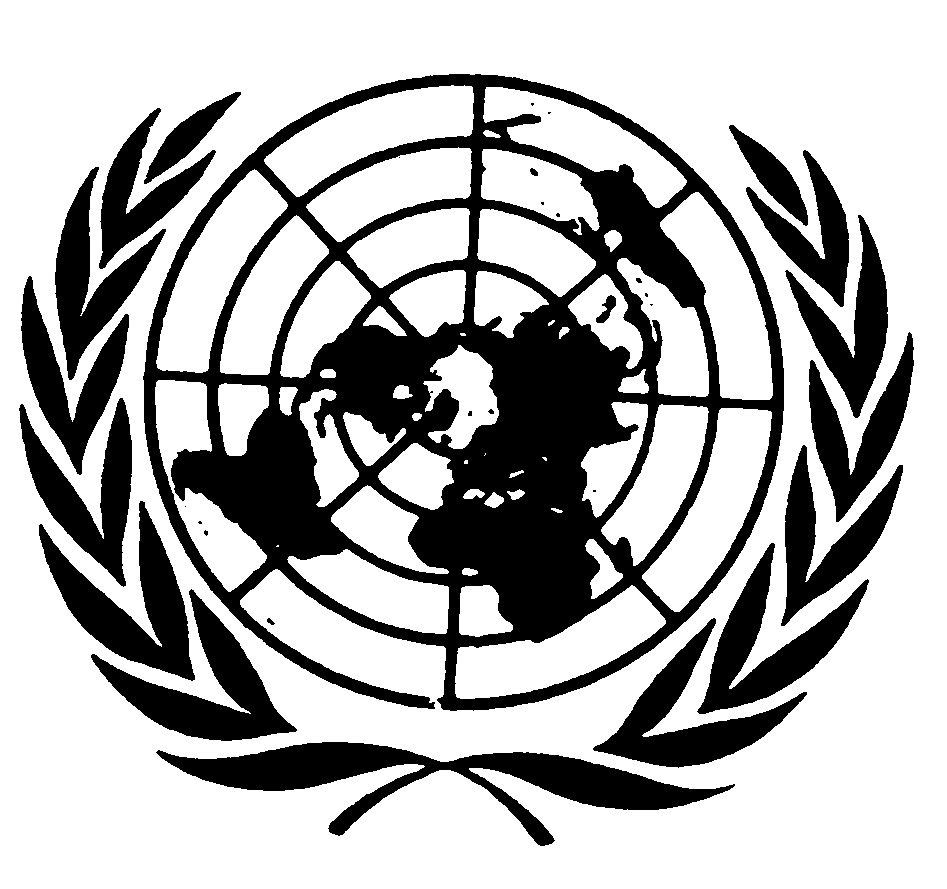 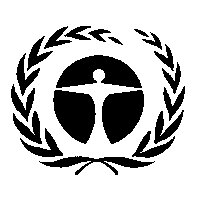 مؤتمر الأطراف في اتفاقية ميناماتابشأن الزئبقالاجتماع الأولجنيف، 24-29 أيلول/سبتمبر 2017رقم النشاطالعناوين ووصف النشاط١-	المؤتمرات والاجتماعات١الاجتماع الثاني لمؤتمر الأطراف٢الاجتماع الثالث لمؤتمر الأطراف٣مكتب مؤتمر الأطراف٤لجنة التنفيذ والامتثال٢-	بناء القدرات والمساعدة التقنية٥برنامج بناء القدرات والمساعدة التقنية التابع لاتفاقية ميناماتا٣-	الأنشطة العلمية والتقنية٦الدعم العلمي للدول الأطراف في اتفاقية ميناماتا٧تقييم الفعالية وخطة الرصد العالمية٨تقديم التقارير الوطنية بموجب اتفاقية ميناماتا٤-	إدارة المعارف والمعلومات والتوعية٩المنشورات١٠الاتصالات، والاتصال، والتوعية العامة٥ -	الإدارة العامة١١التوجيه التنفيذي والإدارة١٢التعاون والتنسيق على الصعيد الدولي١٣الموارد والآلية المالية٦-	الأنشطة القانونية والمتعلقة بالسياسات ١٤الأنشطة القانونية والمتعلقة بالسياسات٧-	صيانة المكاتب والخدمات المتعلقة بها١٥صيانة المكاتب والخدمات المتعلقة بها١٦خدمات تكنولوجيا المعلومات2018201820192019الصندوق الاستئماني العامالصندوق الاستئماني الخاصالصندوق الاستئماني العامالصندوق الاستئماني الخاصألف- المؤتمرات والاجتماعاتالمؤتمرات والاجتماعات١-الاجتماع الثاني لمؤتمر الأطرافالاجتماع الثاني840 000640 000--الاجتماعات التحضيرية الإقليمية-535 000--أفرقة الخبراء المحددة الوقت العاملة فيما بين الدورات والتي كلف بها مؤتمر الأطراف في اجتماعيه الأول والثاني105 000-105 000-المجموع الفرعي945 0001 175 000105 000–2-الاجتماع الثالث لمؤتمر الأطرافالاجتماع الثالث––840 000640 000الاجتماعات التحضيرية الإقليمية–––535 000المجموع الفرعي--840 000175 000 13-مكتب مؤتمر الأطرافاجتماعات المكتب25 000-25 000-المجموع الفرعي25 000-25 000-4-لجنة التنفيذ والامتثالاجتماع اللجنة30 000–30 000-المجموع الفرعي30 000-30 000-المجموع (ألف)المجموع (ألف)1 000 000175 000 11 000 000175 000 1باء- بناء القدرات والمساعدة التقنيةبناء القدرات والمساعدة التقنية5-برنامج اتفاقية ميناماتا لبناء القدرات والمساعدة التقنيةالأنشطة الشاملة–300 000–360 000تقييم الأثر–––الأدوات والمنهجيات–50 000–60 000تقييم الاحتياجات–––أنشطة محددة لتنمية القدرات –500 000–600 000أنشطة بناء القدرات عند الطلب–800 000–960 000المجموع (باء)المجموع (باء)–1 650 000–1 980 000جيم- الأنشطة العلمية والتقنيةالأنشطة العلمية والتقنية6-	الدعم العلمي للدول الأطراف في اتفاقية ميناماتا6-	الدعم العلمي للدول الأطراف في اتفاقية ميناماتا6-	الدعم العلمي للدول الأطراف في اتفاقية ميناماتاالدعم العلمي للدول الأطراف في الاتفاقية––––المجموع الفرعي––––7-تقييم الفعالية وخطة الرصد العالميةتقييم الفعالية وخطة الرصد العالمية––––المجموع الفرعي––––8-	تقديم التقارير الوطنية بموجب اتفاقية ميناماتا8-	تقديم التقارير الوطنية بموجب اتفاقية ميناماتا8-	تقديم التقارير الوطنية بموجب اتفاقية ميناماتاتقديم التقارير الوطنية بموجب اتفاقية ميناماتا30 000–30 000–المجموع الفرعي30 000–30 000–المجموع (ج)المجموع (ج)30 000–30 000–دال- إدارة المعارف والمعلومات، والتوعية إدارة المعارف والمعلومات، والتوعية 9-المنشوراتالمنشورات30 000–30 000–المجموع الفرعي30 000–30 000–10-الاتصالات والتواصل والتوعية العامةالاتصالات والتواصل والتوعية العامة100 000–50 000–المجموع الفرعي100 000–50 000–المجموع (دال)المجموع (دال)130 000000 80هاء- الإدارة عموماًالإدارة عموماً11-التوجيه التنفيذي والإدارةالإدارة عموماً950 930 1–950 930 1–سفر الموظفين150 000–150 000–المجموع الفرعي080 2 950–080 2 950–12-التعاون والتنسيق على الصعيد الدوليالتعاون بشأن جدول أعمال أوسع نطاقاً للتنمية المستدامة والبيئة––––التعاون داخل مجموعة المواد الكيميائية والنفايات––––أوجه التعاون والتنسيق الأخرى––––المجموع الفرعي––––13-الموارد والآلية الماليةالآلية المالية(أ)––––الموارد المالية––––المجموع الفرعي––––المجموع (هاء)المجموع (هاء)080 2 950–080 2 950–واو-	الأنشطة القانونية والأنشطة المتعلقة بالسياساتواو-	الأنشطة القانونية والأنشطة المتعلقة بالسياساتواو-	الأنشطة القانونية والأنشطة المتعلقة بالسياساتواو-	الأنشطة القانونية والأنشطة المتعلقة بالسياسات14-الأنشطة القانونية والأنشطة المتعلقة بالسياسات الأنشطة القانونية والأنشطة المتعلقة بالسياسات––––المجموع (و)المجموع (و)––––زاي- صيانة المكاتب والخدماتصيانة المكاتب والخدمات15-صيانة المكاتب والخدماتصيانة المكاتب والخدمات160 000–160 000–المجموع الفرعي160 000–160 000–16-خدمات تكنولوجيا المعلوماتخدمات تكنولوجيا المعلومات65 000–50 000–المجموع الفرعي65 000–50 000–المجموع (زاي)المجموع (زاي)المجموع (زاي)225 000–210 000–الموارد المطلوبة لجميع الأنشطةالموارد المطلوبة لجميع الأنشطةالموارد المطلوبة لجميع الأنشطةالمجموع (من ألف إلى زاي)، باستثناء تكاليف دعم البرنامجالمجموع (من ألف إلى زاي)، باستثناء تكاليف دعم البرنامج950 465 3000 825 2950 400 3000 155 3تكاليف دعم البرامجتكاليف دعم البرامج450 574367 250442 124410 150المجموع (من ألف إلى زاي)، شاملاً تكاليف دعم البرنامجالمجموع (من ألف إلى زاي)، شاملاً تكاليف دعم البرنامج524 916 3250 192 3074 843 3 150 565 3مجموع الموارد المطلوبة، حسب السنةمجموع الموارد المطلوبة، حسب السنةمجموع الموارد المطلوبة، حسب السنة774 108 7774 108 7224 408 7224 408 7الترتيبالترتيبجدول التبرعات الإرشادي للأمم المتحدة بالنسبة المئويةالجدول الإرشادي لاتفاقية ميناماتا بالنسبة المئوية2018-2019المجموعالمجموعةأفريقيا١١بنن0.0030.010333٢٢بوتسوانا0.0140.022722٣٣بوركينا فاسو0.0040.010333٤٤تشاد0.0010.010333٥٥جيبوتي0.0010.010333٦٦غابون0.0170.026876٧٧غامبيا0.0010.010333٨٨غانا0.0160.025825٩٩غينيا0.0020.010333١٠١٠ليسوتو0.0010.010333١١١١مدغشقر0.0030.010333١٢١٢مالي0.0030.010333١٣١٣موريتانيا0.0020.0103331414موريشيوس0.0120.0196181515ناميبيا0.0100.0155151616النيجر0.0020.01033317١7رواندا0.0020.01033318١8السنغال0.0050.01033319١9سيشيل0.0010.0103332020سيراليون0.0010.0103332121سوازيلند0.0010.0103332222توغو0.0010.0103332323زامبيا0.0070.010333المجموعالمجموعة   آسيا والمحيط الهادئالمجموعة   آسيا والمحيط الهادئ24١أفغانستان0.0060.01033325٢الصين7.92112.264252 408263إندونيسيا0.5040.780976 25274إيران (جمهورية - الإسلامية)0.4710.729276 24285اليابان9.68014.988911 498296الأردن0.0200.031031 1307كيريباس0.0010.010333318الكويت0.2850.441689 14329جمهورية لاو الديمقراطية الشعبية0.0030.0103333310منغوليا0.0050.0103333411بالاو0.0010.0103333512ساموا0.0010.0103333613سنغافورة0.4470.692 039 2337١4سري لانكا0.0310.048598 138١5الجمهورية العربية السورية0.0240.037237 139١6تايلند0.2910.451998 1440١7الإمارات العربية المتحدة0.6040.935130 3141١8فييت نام0.0580.090989 2المجموعالمجموعةأوروبا الوسطى والشرقية42١بلغاريا0.0450.070319 243٢تشيكيا0.3440.533730 17443كرواتيا0.0990.153103 5454إستونيا0.0380.059949 1465هنغاريا0.1610.249298 8476لاتفيا0.0500.077577 2487جمهورية مولدوفا0.0040.010333498رومانيا0.1840.285483 9509سلوفاكيا0.1600.248246 85110سلوفينيا0.0840.130329 4المجموع المجموعةأوروبا الغربية ودول أخرى52١النمسا0.7201.115109 3753٢كندا2.9214.523550 15054٣الدانمرك0.5840.904100 3055٤فنلندا0.4560.706502 2356٥فرنسا4.8597.523435 25057٦الاتحاد الأوروبي2.5002.500219 83587ألمانيا6.3899.892292 329598ليختنشتاين0.0070.011361609لكسمبرغ0.0640.099299 36110مالطة0.0160.025 8256211موناكو0.0100.01551563١2هولندا1.4822.295383 7664١3النرويج0.8491.315758 4365١4السويد0.9561.480273 4966١5سويسرا1.1401.765756 5867١6الولايات المتحدة الأمريكية22.00022.000330 732المجموعالمجموعةأمريكا اللاتينية ومنطقة البحر الكاريبي68١أنتيغوا وبربودا0.0020.010333692الأرجنتين0.8921.381974 45703بوليفيا (دولة-المتعددة القوميات)0.0120.019618714البرازيل3.8235.919039 197725كوستاريكا0.0470.0732 422736إكوادور0.0670.104453 3747السلفادور0.0140.022722758غيانا0.0020.010333769هندوراس0.0080.0103337710جامايكا0.0090.01033378١1المكسيك1.4352.222960 7379١2نيكاراغوا0.0040.01033380١3بنما0.0340.053753 181١4بيرو0.1360.211009 782١5سانت كيتس ونيفس0.0010.01033383١6أوروغواي0.0790.122072 4100.00775 328 3أمانة اتفاقية ميناماتا - جنيفأمانة اتفاقية ميناماتا - جنيفالوظائف#التكاليف القياسية للوظائف في جنيفالتكاليف القياسية للوظائف في جنيفالتكاليف القياسية للوظائف في جنيفالمجموعمد-1 الأمين التنفيذي١,٠١٠٠ ٢٩٠١٠٠ ٢٩٠١٠٠ ٢٩٠١٠٠ ٢٩٠ف-5 التنسيق والسياسات١,٠١٥٠ ٢٥٧١٥٠ ٢٥٧١٥٠ ٢٥٧١٥٠ ٢٥٧ف-4 العلوم والتكنولوجيا١,٠١٥٠ ٢٢١١٥٠ ٢٢١١٥٠ ٢٢١١٥٠ ٢٢١ف-4 بناء القدرات وتقديم المساعدة التقنية ١,٠١٥٠ ٢٢١١٥٠ ٢٢١١٥٠ ٢٢١١٥٠ ٢٢١ف-3 الاتصال وإدارة المعارف١,٠٩٠٠ ١٨٢٩٠٠ ١٨٢٩٠٠ ١٨٢٩٠٠ ١٨٢موظف قانوني/برامج من الرتبة ف-3١,٠٩٠٠ ١٨٢٩٠٠ ١٨٢٩٠٠ ١٨٢٩٠٠ ١٨٢المساعدة البرنامجية فئة الخدمات العامة٤,٠٩٠٠ ١٤٣٦٠٠ ٥٧٥٦٠٠ ٥٧٥٦٠٠ ٥٧٥المجموع١٠,٠٩٥٠ ٩٣٠ ١٩٥٠ ٩٣٠ ١